Как научить прыгать ребенка через скакалкуПрыжки через скакалку позволяют детям развивать координацию движений, ловкость, способствуют развитию выносливости, тренируют чувство ритма, укрепляют сердечно - сосудистую и дыхательную системы, мышцы ног. Это замечательное упражнение и для девочек, и для мальчиков. Обучать детей прыгать на скакалке можно начинать уже с четырёхлетнего возраста. Подберите скакалку соответственно росту ребёнка. Попросите малыша встать на середину скакалки обеими ногами, натянуть её концы согнутыми руками до подмышек. Если скакалка длинная, отрегулируйте её. Главное покажите, как правильно держать скакалку. Возьмите её за ручки свободно, кисти не напрягайте. Скакалка должна находиться сзади и касаться пола. Пусть малыш сам попробует держать скакалку. Не торопите события, научите малыша правильно вращать скакалку. Дети обычно пытаются крутить всей рукой, поправляйте их, чтобы вращали кистями (причем руки должны быть слегка согнутыми). Если у ребёнка не получается это движение, разрежьте скакалку на две половинки, чтобы ребёнок научился крутить скакалку сначала одной рукой, потом второй и обеими руками вместе. Научиться прыгать -это достаточно трудно ребенку, поэтому терпения и еще раз терпения вам взрослым.Когда ребёнок научится синхронно вращать скакалку обеими руками, начинайте учить его перепрыгивать, помогают следующие упражнения: ребенок перекидывает скакалку вперед, преступает через нее поочередно каждой ногой и повторять все движения сначала. Для облегчения начального обучения прыжкам со скакалкой, можно предложить такой способ: ребёнок выполняет ритмичные подскоки на двух ногах на месте и одновременно вращает в правой и левой руке короткие сложенные вдвое скакалки, крутить скакалки надо непрерывно. Очень хорошо помогает научить перепрыгивать через скакалку игра. Крутите скакалку, а ребёнок должен перепрыгнуть через неё, отталкиваясь от пола двумя ногами одновременно. Подготовительные упражнения помогут скоординировать движения руками и ногами. Со временем ребёнок научится выполнять несколько прыжков подряд. Также очень важно научить малыша правильно приземляться на носочки, упруго и мягко, опускаясь на всю стопу.В пятилетнем возрасте дети могут освоить самые разнообразные прыжки вперёд, назад, с продвижением, перескакивание с одной ноги на другую, крест-накрест. Позвольте своему чаду самому придумать игры со скакалкой, и он будет с удовольствием прыгать.Игры и игровые упражнения со скакалкойПрыжки через скакалку, конечно, никогда не станут олимпийским видом спорта. Никто, даже самый большой любитель этой формы двигательной активности, не сможет назвать ее спортом. И, тем не менее, это одно из самых эффективных вспомогательных упражнений. Оно совмещает в себе эффективность аэробного длительного непрерывного бега, атлетическую мощь различных прыжков и прыжковых специальных упражнений, эстетичность танцев и напоминает нам об увлечениях детства. Прыжки через скакалку используют для разминки, укрепления мышц ног, улучшения координации и подвижности стоп; они помогали развитию как аэробных, так и анаэробных возможностей организма. Прыжки через скакалку являются прекрасным средством тренировки сердечно – сосудистой системы, дыхательной системы, развивают общую выносливость и координацию движений. Эта форма двигательной активности доступна всем, в том числе и детям, может выполняться как на открытом воздухе, так и в помещенииКак правильно подобрать скакалку для детейВ диаметре скакалка должна быть не тоньше 0,8 или 0,9 см. Если она будет тоньше – она будет слишком легкой и ее будет трудно крутить; если толще – то наоборот, тяжело. Она должна быть достаточно длинной, чтобы касаться каждый раз пола в тот момент, когда туловище выпрямлено и руки находятся на уровне бедер. Для того чтобы определить правильную длину скакалки, ребенок должен взять ее за ручки и наступить в середине стопой. Когда ребенок ее натянет, концы должны касаться подмышек. Остальную длину необходимо срезать. Когда скакалка слишком длинная, то трудно контролировать движения. Если скакалка слишком длинная, и вы завязали на ней узлы, чтобы укоротить, может произойти удар по телу тот же, что и от удара камнем. Ребенок в этом случае никогда не возьмет скакалку в руки.В детском саду можно сделать скакалки двух – трех видов, которые должны отличаться по цвету и по длине, тогда каждый ребенок будет знать свою скакалку и не придется каждый раз подбирать ему скакалку и затрачивать на это время.Ребенку, которой хорошо овладел приемами в прыжках на скакалке можно предложить пользоваться скакалкой немного большей длины, чем обычно.Техника захвата скакалки за ручкиЗахват руками за ручки скакалки осуществляется свободно, без напряжения, развернутыми пальцами вперед, а сама скакалка свисает с внешней стороны рук. Ручка скакалки направлена вниз и зажата между большим пальцем и остальными. Каждый раз проверяйте правильный захват скакалки ребенком!Техника вращения скакалкиВращение скакалки производится только кистями слегка согнутых рук, а не всей рукой. Локти при этом свободно опущены и вместе с плечевыми суставами только поддерживают вращение. Чтобы добиться положительного результата при вращении скакалки в начале обучения я учу детей только перебрасывать скакалку вперед и назад, держа руки в стороны! Постепенно в процессе обучения ребенок самопроизвольно будет держать руки чуть согнутыми в локтях.Чем быстрее вращается скакалка, тем интенсивнее работают кисти рук. При замедленном движении скакалки руки слегка разводятся в стороны.Упражнения:1. Сложить скакалку вдвое, переложить в правую (левую) руку, рука со скакалкой направлена точно в сторону, другая на поясе. Вращать скакалку кистью вперед или назад. Ребенок может вытягивать руку, поднимать плечи.2. Если позволяют условия, я предлагаю детям сложенную скакалку вдвое держать в обеих руках и одновременно вращать вперед (назад).3. Скакалка находится сзади, руки направлены точно в стороны, вращать скакалку вперед (назад, перекидывая через себя. Руки держать в стороны, вращать кистью.4. Вращение скакалки в парах, здесь я слежу за одновременным вращением вперед или назад, работает только кисть.Методика обучения прыжкам через скакалкуЗнакомить детей со скакалкой я начинаю с трехлетнего возраста. В основных движениях я использую скакалку наглядно, выкладывая из неё круги, дорожки, ручейки для перепрыгивания и перешагивания, делаю барьер для подлезания, чтобы дети видели этот предмет. Затем я предлагаю малышам пробежать под вращающейся скакалкой, перешагивает через вибрирующую и приподнятую скакалку, далее ребенок сам вращает скакалку вперед – назад с попыткой перешагнуть и перепрыгнуть через нее, когда она впереди.В средней группе я предлагаю детям самим вращать и перешагивать, а затем перепрыгивать через скакалку вперед и назад удобным для них способом: переступанием с ноги на ногу или прыжком на 2 ногах.В старшем дошкольном возрасте я добавляю ко всем предыдущим упражнениям упражнения в паре дети начинают с вращения скакалки, постепенно переходя к прыжкам, также перепрыгивают разными способами: на месте и в движении, в досугах я предлагаю детям эстафеты и подвижные игры со скакалкой «Удочка», соревнования с индивидуальными прыжками.Для того чтобы заинтересовать ребенка скакалкой и избежать трудностей, на середину я привязываю яркий бантик и даю название игре «Летающая бабочка». Поначалу ребенок может почувствовать себя нескладной неумехой, поэтому я всегда стараюсь поддерживать интерес у ребенка и почаще подбадриваю его. Прыжки на скакалке это тяжелая утомительная работа для детей, поэтому необходимо чаще менять и разнообразить двигательную деятельность. Например, дети вращают скакалку, затем бегут с ней, кладут на землю, перепрыгивают через нее разными способами.Очень важно заинтересовать прыжками через скакалку мальчиков – это необходимое для них упражнение, развивающее прыгучесть, ловкость и выносливость, для этого я стараюсь чаще организовывать подвижные групповые игры и соревнования со скакалкой.ПредостереженияПрыжки через скакалку – очень напряженная форма физических упражнений, особенно в самом начале, поскольку здесь нельзя начинать медленно и регулировать темп. ЧСС поднимается очень быстро, поэтому заниматься этой формой двигательной активности нельзя тому, у кого какое – либо сердечное заболевание или другие недуги, при которых недопустимы высокие показатели пульса.Опасность получить травму при занятиях прыжками через скакалку небольшая, но все же правильно подбирайте обувь, которая должна быть легкой и удобной. Для того чтобы избежать растяжения икроножных мышц и связок голеностопа, я предлагаю детям выполнять специальные упражнения с вращением голеностопного сустава, скручиванием стоп, упражнения на растягивания икроножных мышц, а также упражнения для мышц пальцев ног.Упражнения со скакалкой1. Вращение скакалки вперед – назад (для детей 3 -7 лет).2. Вращение скакалки вперед и прыжок на двух ногах через скакалку (для детей 3 – 7 лет).3. Прыжки на двух ногах через скакалку (для детей 5 -7 лет)4. Прыжки на одной ноге через скакалку (для детей 5 – 7 лет).5. Прыжки с выбрасыванием одной ноги вперед, другая сзади (для детей 4 -7 лет)6. Прыжки с поочередным подскоком с ноги на ногу с чередованием ног (для детей 6 – 7 лет)7. Прыжки с вращением скакалки назад, на двух ногах и с ноги на ногу (для детей 5 -7 лет)8. Прыжки с вращением скакалки вперед, ноги скрестно (для детей 5 -7 лет).9. Вращение скакалки сложенной вдвое низко над землей с быстрым перешагиванием, а в дальнейшем перепрыгиванием (для детей 3 – 7 лет).10. Прыжки через скакалку руки скрестно (для детей 5 – 7 лет).11. Прыжки через скакалку с продвижением вперед, с выбросом одной ноги и с перескакиванием с ноги на ногу (для детей 5 – 7 лет).12. Прыжки через скакалку в паре (для детей 6 – 7 лет)13. Прыжки на месте через длинную скакалку, низко двигается над землей вперед – назад (для детей 4 – 7 лет).14. Пробегание под вращающейся скакалкой (для детей 3- 7 лет).15. Прыжки через длинную скакалку с забеганием и убеганием во время ее вращения (для детей 5 -7 лет)16. Прыжки через длинную скакалку в паре на месте и с забеганием (6 -7 лет).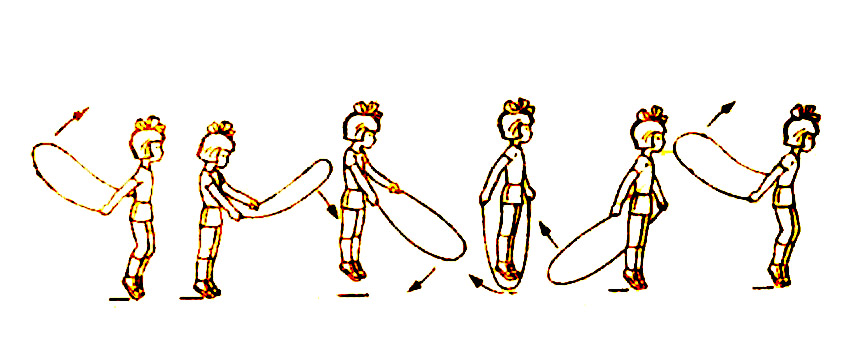 